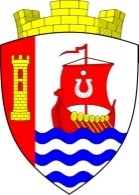 Муниципальное образование«Свердловское городское поселение»Всеволожского муниципального районаЛенинградской областиАДМИНИСТРАЦИЯПОСТАНОВЛЕНИЕ«21» февраля 2023 г.                                                                                № 135/01-03г.п. им. СвердловаРуководствуясь Федеральным законом от 06.10.2003 № 131-ФЗ 
«Об общих принципах организации местного самоуправления в Российской Федерации», Федеральным законом от 27.07.2010 № 210-ФЗ «Об организации предоставления государственных и муниципальных услуг», Уставом муниципального образования «Свердловское городское поселение» Всеволожского муниципального района Ленинградской области, в соответствии с приказом МВД России от 16.11.2020 № 773 «Об утверждении Административного регламента Министерства внутренних дел Российской Федерации по предоставлению государственной услуги по выдаче, замене паспортов гражданина Российской Федерации, удостоверяющих личность гражданина Российской Федерации на территории Российской Федерации», администрация муниципального образования «Свердловское городское поселение» Всеволожского муниципального района Ленинградской области (далее – администрация) постановляет:1. Внести в постановление администрации от 13.12.2022 № 619/01-07 
«Об утверждении административного регламента предоставления муниципальной услуги «Предоставление сведений об объектах учета, содержащихся в реестре муниципального имущества» следующие изменения: 1.1. в разделе 2 Приложения к постановлению администрации:- в абзаце пятом пункта 2.6. слова «временное удостоверение личности гражданина Российской Федерации по форме № 2П» заменить словами «временное удостоверение личности гражданина Российской Федерации 
по форме, утвержденной Приказом МВД России от 16.11.2020 № 773».2. Настоящее постановление подлежит официальному опубликованию 
в газете «Всеволожские вести» приложение «Невские берега» и размещению 
на официальном сайте администрации муниципального образования «Свердловское городское поселение» Всеволожского муниципального района Ленинградской области в сети Интернет.3. Настоящее постановление вступает в силу после его официального опубликования.4. Контроль исполнения настоящего постановления возложить 
на заместителя главы администрации по земельным отношениям 
и муниципальному имуществу.Глава администрации                                                                                 В.И. ТулаевО внесении изменений в постановление администрации муниципального образования «Свердловское городское поселение» Всеволожского муниципального района Ленинградской области от 13.12.2022 № 619/01-07 
«Об утверждении административного регламента по предоставлению муниципальной услуги «Предоставление сведений об объектах учета, содержащихся в реестре муниципального имущества»